Положение о проведении фестиваля«Хехцир трейл»21 сентября 2024 годаг.ХабаровскВВЕДЕНИЕ Настоящее Положение о проведении фестиваля «Хехцир трейл» (далее - Фестиваль) описывает условия и правила (далее – Правила), в соответствии с которыми пройдет Фестиваль. Правила, изложенные в положении должны строго соблюдаться всеми участниками. Настоящие правила могут быть дополнены, изменены или улучшены до момента выдачи стартовых комплектов. Обо всех изменениях Организатор обязуется информировать участников через социальные сети и на сайте Фестиваля. Равенство, уважение к другим людям и окружающей среде, взаимопомощь и солидарность являются основополагающими принципами Фестиваля. Правила применяются одинаково ко всем. Все участники имеют одинаковые условия, и у них одинаковые права и одинаковые обязанности. Организаторы гарантируют принцип справедливости, осуществляя необходимый контроль и предлагая одинаковые условия всем участникам Факт регистрации участника подтверждает его согласие с настоящим Положением и Правилами, изложенными в нем. Фестиваль является спортивным и экологическим, с возможностью участия граждан с различными уровнями подготовки. ЗАДАЧИ Основными задачами фестиваля являются:• проведения сбора и вывоза на полигон обнаруженных не санкционированных мест размещения мусора, ТКО и бытовых отходов на территории Хабаровского лестничества, в том числе на территории Хехцирского заказника. Обнаруженные волонтерами места свалок и концентрации мусора: - лесная зона примыкающая к автомобильной парковке  в районе 23 -24 км, АД. 370 «УССУРИ», - обочины  существующих пешеходных троп и грунтовых дорог к обустроенным местам отдыха в районе пожарного водоема в районе развилке на вершины «Лосиное Копыто», к обустроенным месту отдыха у самой вершины «Лосиное Копыто» и к обустроенным месту отдыха на перевале между вершинами «Лосиное Копыто» и «Змеинка»;- непосредственно сами обустроенные места отдыха на территории Хехцирского Заказчика.  • поиск существующих мест с несанкционированными свалками мусора и бытовых отходов на территории Хабаровского Лесничества для организации уборки и вывоза мусора. • повышение уровня бережного отношения граждан к окружающей природной среде и заповедным территориям; • привлечение общественного внимания к богатым  туристическим возможностям активного отдыха и туризма в Хабаровском крае. ОРГАНИЗАЦИЯ И РУКОВОДСТВО ФЕСТИВАЛЕМОрганизация по подготовке и проведению Фестиваля возлагается на Организационный комитет Фестиваля (далее - Оргкомитет) • Оргкомитет отвечает за: - информационное обеспечение участников; - подготовку места проведения фестиваля; - допуск к участию; - организацию мер безопасности и медицинское обеспечение на месте проведения фестиваля; - обеспечение централизованного трансфера от/до пунктов проведения мероприятий; - разработку и разметку трассы; - взаимодействие с партнерами и спонсорами; - рассмотрение официальных обращений, протестов и спорных вопросов; - награждение участников; • Контакты : e-mail: admin@trail27.ru  - телефон: - +7 924 108 37 39  Руководитель Оргкомитета Новиков Иван Юрьевич МЕСТО И ВРЕМЯ ПРОВЕДЕНИЯ Место проведения фестиваля – автомобильная парковка в районе 23 км. Автомобильной трассы М60 Хабаровск ВладивостокОПИСАНИЕ ДИСТАНЦИЙ Маршруты дистанций пролегает по Хребту Хехцир и его окрестностям в один круг. Поверхность грунтовая , иногда каменистая, сыпучая и не устойчивая. Есть ручьи, овраги заболоченная местность возможны участки снега. По маршрутам расположено скалы – Лосиное Копыто, Змеинка, горнолыжная база Спартак, Храм новомученницы Екатерины Арской. Природа достаточно разнообразная: дальневосточная широколиственная и хвойная тайга, заросли лиан лимонника, кусты элеутракока. Возможны встречи с дикими животными. На выбор участникам предоставлены следующие дистанции:РЕГИСТРАЦИЯ УЧАСТНИКОВУчастник считается зарегистрированным, если он заполнил заявку на странице Фестиваля на сайте http://orgeo.ru и оплатил стартовый взнос.  Регистрация может быть закрыта досрочно при достижении суммарного лимита количества участников на всех дистанциях. Заявка участника может быть аннулирована модератором при предоставлении ложных или неверных сведений. Денежные средства в этом случае не возвращаются.  Добровольная регистрация и последующее участие в Фестивале свидетельствует о согласии с настоящими Правилами и любыми последующими изменениями в них. СТАРТОВЫЙ ВЗНОС Стоимость стартового взноса для участников Фестиваля :  Оплата стартового взноса участниками осуществляется электронным платежом при регистрации на странице фестиваля Возврат денежных средств, оплаченных в счет регистрационного взноса, осуществляется в случаях отмены Фестиваля по инициативе или вине Организатора. В иных случаях возврат денежных средств, оплаченных в счет регистрационного взноса, не осуществляется. 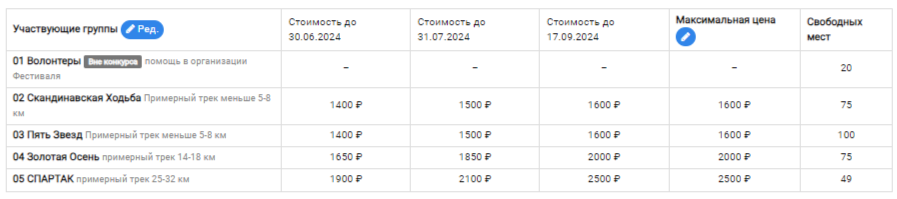 8. УЧАСТИЕ В ФЕСТИВАЛЕ И ДОПУСК Общие требования к участию в фестивале. К участию в фестиваля допускаются участники предоставившие в оргкомитет:Оригинал документа, удостоверяющего личность участника; Оригинал медицинской справки на имя участника с печатью выдавшего учреждения, с подписью и печатью врача, в которой должно быть указано, что участник допущен к соревнованию на выбранную им дистанцию, либо дистанцию большей протяженности. Справка должна быть действительная на момент Соревнования (датирована не ранее, чем за 6 месяцев до даты Соревнования); Договор о страховании жизни и здоровья спортсмена от несчастных случаев на время проведения Соревнования на сумму не менее 200 000 /Двести тысяч/ рублей;  Письменный отказ от претензий к организаторам и подтверждение факта несения самостоятельной ответственности за соблюдение техники безопасности и также обязательство выполнять требования организаторов;Обязательное снаряжение для всех участников:Спортивная трейловая обувь, тайсы или трико, футболка с длинным рукавом, головной убор (любой включая бандану), защитные очки, свисток.Обязательные требования к участникам в зависимости от выбранной  дистанции:ВРЕМЕННЫЕ РАМКИ И КОНТРОЛЬНОЕ ВРЕМЯ Участник, не уложившийся в отведенный лимит прохождения дистанции, считается не финишировавшим. Участник, не уложившийся в максимальное время прохождения контрольных пунктов, снимается с дистанции и считается не финишировавшим. СТАРТОВЫЙ КОМПЛЕКТ Стартовый комплект включает в себя:- стартовый номер; -  Рекламный материал от партнёров и спонсоров; Вода 0,5 литра;Пара энергетических батончиков;Пара приятных мелочей от организаторов; После финиша: Медаль финишёра; Комплектация стартового комплекта может быть дополнена по мере добавления партнёров Фестиваля. Стартовый комплект можно получить только в 20 сентября 2024 года с 12:00 до 20:00 О месте выдачи участники фестиваля будут оповещены в группе телеграмм «ХехцирТрейл» Иногородние участники могут получить стартовый пакет в день старта с 9:00 в стартовом городке.ТРАНСФЕР Для посадки в автобус необходимо предъявить стартовый номер. Трансфер участников будет осуществлен до ближайшей точки к стартово-финишному городку, Расписание движения трансфера и место посадки будет доведено при получении стартового комплекта. Перед входом в стартовую зону каждый участник будет проходить контроль наличия обязательного снаряжения (см. раздел 14 Правил). Относитесь к данной процедуре спокойно, ведь наличие обязательного снаряжения это в первую очередь Ваша безопасность. Так как график движения трансфера рассчитан с учетом запаса времени на проведение данной процедуры перед стартом, участник обязан явиться на посадку не позднее чем за 20 минут до отправления первого автобуса. При отсутствии обязательного снаряжения участник не допускается к Фестивалю. 12. РЕГИСТРАЦИЯ РЕЗУЛЬТАТОВ Результат участников Фестиваля фиксируется с помощью GPS трекеров и резервным путем ручной записью представителями оргкомитета.  Итоговые результаты участников Фестиваля, публикуются на сайте http://orgeo.ru  не позднее 25 сентября 2024 года. Оргкомитет Фестиваля не гарантирует получение личного результата в следующих случаях: - участник неправильно прикрепил номер; - участник бежал с чужим номером; - утрата номера; - не прошёл контроль обязательного снаряжения; - неспортивное поведение, алкогольное и иное опьянение; - неправомерные действия в отношении организаторов и волонтёров; - неявка на старт. На всех дистанциях Фестиваля строго запрещено принимать участие без официального номера.  БРИФИНГ Брифинг (пресс-конференция) является презентацией Фестиваля. Основная цель проведения брифинга это, разъяснение участникам важных моментов, касающихся безопасности, поведения на дистанции, расположения контрольных пунктов и пунктов питания, трансфера, временных рамок, поведения в критических ситуациях, рисков на дистанции, предстоящих погодных условий. Брифинг будет состоять из вступительной части, на которой состоится презентация Фестиваля  с выступлением спикеров по важным вопросам и основной части, на которой участники смогут задать интересующие их вопросы. Место проведения брифинга будет определено позднее в официальном телеграмм канале фестиваля, в телеграмм канале будет проводиться онлайн трансляция брифинга.ОПРЕДЕЛЕНИЕ ПОБЕДИТЕЛЕЙ И ПРИЗЕРОВ Победители и призеры определяются по лучшему времени  на каждой дистанции в категориях «мужчины» и «женщины», а также в категории «Забота о природе» собравший максимальное количество мусора во время проведения фестиваля . Призеры в абсолютном первенстве на дистанциях в категориях «мужчины» и «женщины» награждаются сертификатами и подарками от спонсоров.  Призовой фонд формируется с помощью партнеров и спонсоров Фестиваля. Состав призового фонда и размер финансового вознаграждения участников, ставших победителями, окончательно формируется за 2 недели до старта.  Участникам, занявшим призовые места после завершения Фестиваля, вручаются кубки, медали и сертификаты на получение приза. Физическое вручение призов осуществляется в течении недели после окончания срока подачи протестов и претензий. Церемония награждения победителей на всех дистанциях будет проходить в стартово-финишном городке спустя 30 минут после финиша последнего победителя. БЕЗОПАСНОСТЬ УЧАСТНИКОВ  Все участники Фестиваля лично несут ответственность за свою безопасность, жизнь и здоровье. Организаторы не несут ответственность за жизнь и здоровье участников Фестиваля .  Для каждого участника важно осознать потенциальные физические и психические факторы риска, а также стрессы, которые могут возникнуть в результате участия в этом Фестиваля . • Во время Фестиваля участники могут подвергаться воздействию высоких температур и холода. • Участие в Фестивале может вызывать гипотермию, гипертермию, обезвоживание, гипогликемию, гипонатриемию, дезориентацию, психическое и физическое истощение. Возможны укусы клещей, в том числе энцифалитных, нападение диких животных.  Все участники должны иметь полное представление о рисках, связанных с участием в Фестивале, и принять эти риски на себя.  Отправляя заявку на участие в Фестивале, участники гарантируют, что осведомлены о состоянии своего здоровья, пределах собственных физических возможностей и уровне своих технических навыков.  Отправляя заявку на участие, участники (законные представители) подтверждают, что снимают с организаторов любую уголовную и/или гражданскую ответственность в случае смерти, причинения ущерба здоровью, телесных повреждений, материального ущерба, полученных ими во время участия в Фестивале.  Все участники осознают, что некоторые участки маршрутов проходят в отдаленных районах, признают, что при несчастном случае срочная эвакуация может занять длительный период времени или быть даже невозможна. Организаторы делают все возможное, чтобы обеспечить безопасность маршрута, но в конечном итоге участник должен рассчитывать на собственные навыки и силы. Если Вы чувствуете недомогание, откажитесь от начала Фестиваля. «Лучше следовать голосу своего тела, а не вашим амбициям!» Если участник использует лекарственные, болеутоляющие или противовоспалительные средства на дистанции, он берет на себя ответственность за их использование.  В случае неблагоприятных погодных условий (густой туман, снег, ливень или гроза) Организаторы оставляют за собой право вносить изменения на маршруте в последнюю минуту, даже во время Фестиваля, чтобы исключить потенциальные опасности или условия, которые могут вызвать трудности для участников. Организаторы обязуются информировать участников о любых изменениях. Организаторы оставляют за собой право приостановить или отменить Фестиваль, если погодные условия таковы, что они ставят участников, сотрудников в опасные условия. Поскольку температура во время Фестиваля может колебаться от -5 до 25 градусов, участники должны быть полностью подготовлены к бегу в данных условиях и иметь соответствующую одежду. Погодные условия непредсказуемы и могут быстро меняться. Маркировка трасс Фестиваля имеет яркую расцветку. Команда организаторов делает все возможное, чтобы сделать маркировку максимально заметной, но для участников необходимо быть внимательными на протяжении всего Фестиваля. Иногда бывает, что лица, не связанные с Фестивалем, срывают разметку, или Организатор не может ее размещать в некоторых точках ввиду определенных обстоятельств. Импорт маршрута трассы в телефон / часы поможет следовать правильному курсу в условиях 11 неопределенности и сэкономит время. Но помните, в конечном счете ,именно участник несет ответственность за то направление, куда бежит. • Участнику, отклонившемуся от курса, если не видна разметка на протяжении более 200 метров, необходимо следовать в обратном направлении до предыдущей маркировки. Далее, проверить маршрут по карте, в телефоне / на часах, или дождаться следующего участника и следовать за ним. Если участник принял решение прекратить гонку и самостоятельно двигаться к финишному городку или месту проживания, он немедленно должен сообщить об этом Организаторам Фестиваля по номеру для экстренной связи.  В случае получения участником травмы, не позволяющей продолжить движение, он незамедлительно должен сообщить на номер экстренной связи Организаторов о случившемся (сообщить свой стартовый номер и примерное местоположение). Организаторы постараются организовать транспортировку или экстренную помощь.  Участникам настоятельно рекомендуется заблаговременно зарядить / сменить батарейки на необходимых для Фестиваля устройствах: телефон, часы, фонарик.  Если участник хочет использовать наушники для прослушивания музыки при прохождении дистанции, ему рекомендуется отказаться от наушников или использовать только один из них. Участник, увлеченный прослушиванием музыки, может не услышать звуков приближающейся опасности, призывов о помощи, либо рискует быть сбитым другим участником, который будет двигаться быстрее.  На сайте регистрации объявлены дистанции и общая информация по подъемам и спускам на трассе. Трасса измерена и всем участникам будет доступна карта (в том числе в электронном виде, подготовленная для загрузки на устройства с приемом GPS сигналов, поддерживающие ведение по маршруту) с указаниями профиля трассы и подробного описания технических сложностей, с которым участники могут столкнуться во время прохождения маршрута. Знание маршрута предоставляет как физические, так и умственные преимущества во время его прохождения. В ходе Фестиваля участник может попасть в непредвиденную ситуацию, не описанную в Положении. БЕГОВОЙ ЭТИКЕТ  	Пожалуйста, будьте любезны с организаторами, туристами, другими участникам и волонтерами. Столкновения участников на горных тропах могут быть травмоопасными. Если вы хотите обогнать участника, отчетливо попросите дорогу справа или слева, прежде чем обгонять. Медленные участники должны уступать, желающим обогнать. •Большое количество волонтеров участвуют в работе над организацией и проведением Фестиваля. Они поистине фанаты трейлов и сделают все возможное, чтобы помочь участникам гонки. Пожалуйста. относитесь к их работе с уважением. Без волонтеров данный Фестиваль был бы невозможен. ВОЛОНТЕРСТВО Волонтеры (добровольцы) – это граждане старше 18 лет, осуществляющие благотворительную деятельность в форме безвозмездного труда в интересах Организатора. Волонтерская деятельность осуществляется на основе следующих принципов: - добровольность (никто не может быть принужден действовать в качестве волонтера); - безвозмездность (труд волонтера не оплачивается); - добросовестность (волонтер, взявший на себя обязательство выполнить ту или иную работу, должен довести ее до конца). Целью волонтерской деятельности является предоставление возможности поучаствовать в Фестивале со стороны организаторов, попробовать свои силы в новой деятельности, внести предложения по улучшению направлений деятельности и т.д... Направления деятельности волонтера в рамках проведения Фестиваля: - Тестирование маршрутов Фестиваля -  Работа по формированию стартовых комплектов- Логистика и питание - Работа на ЭКСПО - Работа в Стартово-Финишном городке - Работа на дистанциях (обеспечение деятельности контрольных пунктов и пунктов питания) •- Закрытие дистанций (проверка и очистка от мусора, снятие разметки, анализ возможного ущерба природе) Волонтер имеет право осуществлять свою деятельность, исходя из своих устремлений, способностей и потребностей, вносить предложения при обсуждении форм осуществления Волонтерской деятельности Фестиваля. Волонтер обязан знать и соблюдать цели, задачи и принципы Фестиваля и укреплять его авторитет. Волонтер обязан не причинять ущерб Фестивалю. Волонтер не вправе давать обещания, принимать обязательства от имени Организаторов. Волонтер не вправе публиковать информацию или ставшие ему известными подробности о Фестивале до его окончания. Волонтер не вправе размещать информацию от имени Организаторов в СМИ и Интернете без согласования с руководством. ПРОТЕСТЫ И ПРЕТЕНЗИИ Участник вправе подать письменные протест или претензию, которые рассматриваются судейской коллегией, в состав которой входят главный судья, старший судья стартовой-финишной зоны и главный секретарь.  К протестам и претензиям могут относится: - протесты и претензии, влияющие на распределение призовых мест; - протесты и претензии, касающиеся неточности в измерении времени, за которое участник пробежал дистанцию; - протесты и претензии, касающиеся дисквалификации участника за неспортивное поведение.  Остальные претензии могут быть проигнорированы коллегией в силу их незначительности (сюда относятся опечатки, некорректные анкетные данные и иное). При подаче претензии необходимо указать следующие данные: - фамилия и имя (анонимные претензии не рассматриваются); - суть претензии (в чем состоит претензия); - материалы, доказывающие ошибку (фото, видео материалы). Данные индивидуальных измерителей времени к рассмотрению не принимаются.  Претензии принимаются только от участников Фестиваля или от третьих лиц, являющихся официальными представителями участников. Сроки подачи протестов и претензий, а также способ их подачи:  Протесты и претензии, влияющие на распределение призовых мест в абсолютном первенстве, принимаются судейской коллегией в письменной или устной форме с момента объявления победителей и 13 до официальной церемонии награждения. Распределение призовых мест после церемонии награждения может быть пересмотрено судейской коллегией только при выявлении фактов нарушения победителем действующих правил, если выявление нарушений было невозможно до церемонии награждения. Решение о пересмотре призовых мест принимается Оргкомитетом.ДИСКВАЛИФИКАЦИЯ И ШТРАФЫ Судейская коллегия оставляет за собой право дисквалифицировать. При рассмотрении вопроса о нарушении правил Фестиваля будет учитываться наличие реального умысла участника и степень влияния нарушения на занятую им позицию. НАРУШЕНИЕ ОТВЕТСТВЕННОСТЬ Участник сократил (срезал) дистанцию - Дисквалификация У участника отсутствует обязательное снаряжение или не хватает какого-либо элемента обязательного снаряжения - Дисквалификация Участник отказался от осмотра по требованию медицинского персонала, присутствующего на контрольных точках и пунктах питания или не выполнил мотивированное указание лиц, обеспечивающих проведение фестиваля - Дисквалификация Участник оставлял мусор вдоль трассы  - дисквалификация  Неуважительное отношение к другим участникам или организаторам (Нецензурная брань и грубое отношение к другим участникам, волонтерам и организаторам, неспортивное поведение в отношение участников, умышленное нарушение правил). Штраф 30 минут Участник не оказал помощь другому участнику, испытывающему трудности или проблемы со здоровьем (Умышленное или без уважительных причин неоказание помощи другому участнику на месте, либо не оповещение по нономеру экстренной связи организаторов о случившемся) Штраф 1 час Участник бежал под зарегистрированным номером другого участника Дисквалификация Участник использовал подручное средство передвижения (велосипед, самокат, авто средство для передвижения и др.) -Дисквалификация;Участник начал забег до официального старта; Участник не достиг контрольных точек за отведенное время; Участник прибежал к финишу после закрытия зоны финиша; Участник начал забег не из зоны старта; Участник не предоставил медицинскую справку, допускающую его к Фестивалю; Участник не предоставил страховку; Участник бежал без официального номера Фестиваля; Участник не прошел одну или несколько обязательных отметок (чек-пойнт); Участник проигнорировал решение судей о снятии с дистанции (грубые нарушения правил, несоблюдение временных лимитов) Дисквалификация;На контрольных пунктах (чек-поинтах) будут присутствовать волонтеры-чекеры, ответственные за фиксацию прохождения отметки и принимающие решение о запрете продолжения гонки для участников по следующим причинам: - Участник успел к контрольному времени прохождения дистанции, но имеет повреждения ног, затрудняющих продолжение гонки (кровотечение, опухоль/отёк, хромота). В целях охраны здоровья участника, волонтер имеет право запретить продолжить гонку. Дополнительная помощь на контрольных пунктах или пунктах питания, а тем более на протяжении дистанции, запрещается. Индивидуальное сопровождение участника (Пейсер) с целью повышения спортивных результатов запрещено. Все участники должны находиться в равных условиях. ОХРАНА ОКРУЖАЮЩЕЙ СРЕДЫ Участники фестиваля перед стартом дистанции 30 минут убирают место старта от мусора. Трассы Фестиваля пролегают по заповедникам, являющиеся природно-охраняемой зоной.  На трассе Фестиваля  запрещается выбрасывать мусор и причинять любой вред окружающей среде. Весь мусор оставляется на пунктах питания или специально отведенных для этого местах. Организаторы уверены, что участники проявят заботу об окружающей среде и будут в состоянии доставить до пунктов питания или специально отведенных для этого мест упаковку от использованного питания. Пожалуйста, уважайте природную красоту и право каждого наслаждаться ею.  Для контроля соблюдения требований об охране окружающей среды обязательна маркировка питания (гели, напитки, батончики и т.д.) и средств гигиены.  Организаторы Фестиваля  обязуются очистить пункты питания, зоны стартового-финишного городка от мусора и разметки на дистанции.  ФОРС-МАЖОР  При отмене Фестиваля по причине возникновения чрезвычайных, непредвиденных и непредотвратимых обстоятельств, которые нельзя было разумно ожидать, либо избежать или преодолеть, а также события, находящихся вне контроля Организатора, плата за участие не возвращается. К форс-мажорным обстоятельствам относятся: стихийные бедствия, опасные метеорологические условия, иные обстоятельства, события, явления, которые Главное управление МЧС России по субъекту РФ признает экстренными и предупреждает о их возможном наступлении; пожар; массовые заболевания (эпидемии); забастовки; военные действия; террористические акты; диверсии; ограничения перевозок; запретительные меры государств; запрет торговых операций, в том числе с отдельными странами, вследствие принятия международных санкций; акты, действия, бездействия органов государственной власти, местного самоуправления; другие, не зависящие от воли Организатора обстоятельства. - Стихийное бедствие — разрушительное природное или природно-антропогенное явление, или процесс значительного масштаба, в результате которого может возникнуть или возникла угроза жизни и здоровью людей, произойти разрушение или уничтожение материальных ценностей и компонентов окружающей природной среды: Землетрясение — это подземные толчки и колебания поверхности Земли, возникающие в результате внезапного высвобождения энергии в земной коре и создающие сейсмические волны. На поверхности Земли землетрясения проявляются в виде вибраций, тряски, а также смещения грунта. Сель — поток с очень большой концентрацией минеральных частиц, камней и обломков горных пород (до 50—60 % объёма потока), внезапно возникающий в бассейнах небольших горных рек и сухих логов и вызванный, как правило, ливневыми осадками или бурным таянием снегов. Оползень — сползание и отрыв масс горных пород вниз по склону под действием силы тяжести. Оползни возникают на склонах долин или речных берегов, в горах, на берегах морей, самые грандиозные на дне морей. Обвал — отрыв и падение масс горных пород вниз со склонов гор под действием силы тяжести. Лимнологическая катастрофа — физическое явление, при котором газ (как правило, CO2) прорывается на поверхность из глубины водоёма и создает угрозу удушения диких животных, домашнего скота и людей. Пожар — неконтролируемый процесс горения, причиняющий материальный ущерб, вред жизни и здоровью людей, интересам общества и государства. Опасные метеорологические условия – гидрометеорологическое или гелиофизическое явление, которое по интенсивности развития, продолжительности или моменту возникновения может представлять угрозу жизни или здоровью граждан, а также наносить значительный материальный ущерб. Сильный ветер - Максимальная скорость ветра в порывах не менее 25 м/с. Очень сильный ветер - Ветер при достижении скорости при порывах не менее 25 м/с, или средней скорости не менее 20 м/с; на побережьях морей и в горных районах 35 м/с или средней скорости не менее 30 м/с. Шквал - Резкое кратковременное (в течение нескольких минут, но не менее 1 мин) усиление ветра до 25 м/с и более. Ураганный ветер (ураган) - Ветер при достижении скорости 33 м/с и более. Очень сильный дождь - Количество осадков не менее 50 мм за период не более 12 часов или не менее 30 мм за период не более 1 час. Продолжительные сильные дожди - Количество осадков не менее 100 мм за период более 12 часов, но менее 48 часов. Крупный град - Диаметр градин не менее 20 мм. Сильная жара - В период с мая по август значение максимальной температуры воздуха достигает установленного для данной территории или выше его. Чрезвычайная пожарная опасность - Показатель пожарной опасности более 10000 град. Сильный туман (сильная мгла)  Сильное помутнение воздуха за счет скопления мельчайших частиц воды (пыли, продуктов горения), при котором значение метеорологической дальности видимости не более 50 м продолжительностью не менее 12 ч.  При наступлении или при угрозе наступления вышеуказанных обстоятельств, вследствие чего Фестиваля подлежит отмене, участники, зарегистрировавшиеся для принятия участия, по возможности уведомляются СМС-сообщением на телефонный номер или письмом на электронный адрес, указанные в процессе регистрации.  Окончательное решение об отмене, приостановке, переносе времени старта и возобновлении Фестиваля при наступлении форс-мажорных обстоятельств принимает ОргкомитетИНФОРМАЦИОННЫЕ ИСТОЧНИКИ • Подробная информация о Фестивале и актуальные новости размещены на чате Телеграмм ХехцирТрейл, а также на странице регистрации https://orgeo.ru .  За информацию на других информационных ресурсах Организатор Фестиваля ответственности не несет.  Организаторы Фестиваля оставляют за собой право вносить изменения и дополнения в настоящее Положение. Настоящее положение является официальным приглашением-вызовом для участия в Фестивале. ФОРМА ОТКАЗА ОТ ПРЕТЕНЗИЙ ОТКАЗ от ПРЕТЕНЗИЙк организаторам экологического фестиваля «Хехцир Трейл»Я, ______________________________________________________________________________________фамилия, имя, отчество________________________________ (дата рождения) проживающий по адресу __________________ ________________________________________________________________________________________ нахожусь в здравом уме и твердой памяти и подтверждаю все риски, сопряженные с участием в Экологического фестивали «ХехцирТрейл» . Я подтверждаю, что осведомлен о состоянии своего здоровья и никаких медицинских противопоказаний, препятствующих участию в мероприятиях, не имею. Я подтверждаю, что ответственность за любые возможные травмы, болезни, приступы нездоровья, физический и/или психический вред здоровью, смерть, произошедшие во время Фестиваля, возлагаю на себя. Я прочитал Положение и полностью согласен с Правилами Фестиваля и всеми изменениями и дополнениями на дату получения стартового комплекта. Я выражаю согласие на обработку организаторами фестиваля своих персональных данных, то есть совершение следующих действий: обработку (включая сбор, систематизацию, накопление, хранение, уточнение (обновление, изменение), использование, обезличивание, блокирование, уничтожение персональных данных), переданных мной при регистрации при регистрации на мероприятие, при этом общее описание вышеуказанных способов обработки данных приведено в ФЗ N 152 от 27.07.2006 г. «О защите персональных данных», а также на передачу такой информации третьим лицам, в случаях, установленных действующим законодательством. _______________________/_________________________________________________________/            подпись                                          ФИО№ П.П.Наименование Дистанция, не более1Пять Звезд5-8 км.2Золотая Осень14-18 км.3Спартак25-32 км.4Скандинавская Ходьба5-8 км.№ П.П.ДистанцияОпыт прохождения дистанции за последние 18 месяцев не менее, км Обязательное снаряжениеВодаПитание1Пять Звезд5 км.Нет.Нет2Скандинавская Ходьба5 км.Нет.Нет3Золотая Осень20 км.Устройство с GPS приемником и загруженным маршрутом - рекомендовано обязательно обязательно Мобильный телефон с номером, указанным при регистрации. В телефонной книге должны быть сохранены номера судьи и организатора (выдаются при получении стартового пакета)0,5 литраОдин батончик или энергетических геля4Спартак30 км.Устройство с GPS приемником и загруженным маршрутом - рекомендовано обязательно обязательно Мобильный телефон с номером, указанным при регистрации. В телефонной книге должны быть сохранены номера судьи и организатора (выдаются при получении стартового пакета)1 литр3 батончика или энергетических геля№ П.П.ДистанцияКонтрольная точка 1 Контрольная точка 2 Контрольная точка 3 Лимит времени1Пять Звезд1 часнетнет2 часа 30 минут2Скандинавская Ходьба1 часнетнет2 часа 30 минут3Золотая Осень1 час2 часанет4 часа4Спартак1 час2 часа4 часа6 часов